Текст домашнего задания:Уважаемые учащиеся 3 -го класса!Для работы на уроке вам необходимо выполнить домашнее задание – его выполнение в общей сложности займет у вас 10 минут.Что конкретно надо сделать:1.Посмотрите ролик: https://clck.ru/SrWNkВидео можно просмотреть столько раз, сколько потребуется. 2. Выполните карточку на платформе Яндекс.Учебник ( Мягкий знак на конце имён существительных).Текст домашнего задания:Уважаемые учащиеся 3 -го класса!Для работы на уроке вам необходимо выполнить домашнее задание – его выполнение в общей сложности займет у вас 8 минут.Что конкретно надо сделать:1.Посмотрите ролик: https://clck.ru/SrWNkВидео можно просмотреть столько раз, сколько потребуется. 2. Выполните карточку на платформе Яндекс.Учебник ( Мягкий знак на конце имён существительных). Индивидуальный лист урока русского языка 3 классУченика (цы) ________________________________________________Дата_______Индивидуальный лист урока русского языка 3 классУченика (цы) ________________________________________________Дата_______Без знаний и утро – ноч.. . Без работы и печ.. холодна. Книжка – лучший товарищ.. . Короткую реч.. хорошо слушать. На безрыбье и мелоч..  рыба. Тот  бригадир  хорош, у которого хороша рож…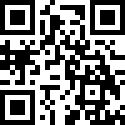 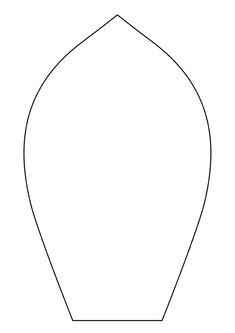 Выполнение домашнего задания (Яндекс.Учебник)Умение составлять алгоритм проверки орфограммы. (парная работа)Умение определять род имён сущ. и находить орфограмму.(карточка)Умение правильно писать слова с изученной орфограммой. (групповая работа)Умение применять изученные знания на практике.(электронный тест)Итого балловОценка2 балла1 балл0 баллов2 балла1 балл0 баллов2 балла1 балл0 баллов2 балла 1 балла 0 балла5 баллов4 балла3 балла2 балла1 баллВыполнение домашнего задания (Яндекс.Учебник)Умение составлять алгоритм проверки орфограммы. (парная работа)Умение определять род имён сущ. и находить орфограмму.(карточка)Умение правильно писать слова с изученной орфограммой. (групповая работа)Умение применять изученные знания на практике.(электронный тест)Итого балловОценка2 балла1 балл0 баллов2 балла1 балл0 баллов2 балла1 балл0 баллов2 балла 1 балла 0 балла5 баллов4 балла3 балла2 балла1 балл1. Определяю у имени существительного___________________2.  Если существительное мужского рода, то___________________3. Если существительное женского рода, то______________________1. Определяю у имени существительного___________________2.  Если существительное мужского рода, то___________________3. Если существительное женского рода, то______________________1. Определяю у имени существительного___________________2.  Если существительное мужского рода, то___________________3. Если существительное женского рода, то______________________1. Определяю у имени существительного___________________2.  Если существительное мужского рода, то___________________3. Если существительное женского рода, то______________________1. Определяю у имени существительного___________________2.  Если существительное мужского рода, то___________________3. Если существительное женского рода, то______________________1. Определяю у имени существительного___________________2.  Если существительное мужского рода, то___________________3. Если существительное женского рода, то______________________1. Определяю у имени существительного___________________2.  Если существительное мужского рода, то___________________3. Если существительное женского рода, то______________________1. Определяю у имени существительного___________________2.  Если существительное мужского рода, то___________________3. Если существительное женского рода, то______________________1. Определяю у имени существительного___________________2.  Если существительное мужского рода, то___________________3. Если существительное женского рода, то______________________Вставьте вместо точек «ь», где это следует. Укажите над этими словами  род. Без знаний и утро – ноч.. . Без работы и печ.. холодна. Книжка – лучший товарищ.. . Короткую реч.. хорошо слушать. На безрыбье и мелоч..  рыба. Тот  бригадир  хорош, у которого хороша рож…Вставьте вместо точек «ь», где это следует. Укажите над этими словами  род. Без знаний и утро – ноч.. . Без работы и печ.. холодна. Книжка – лучший товарищ.. . Короткую реч.. хорошо слушать. На безрыбье и мелоч..  рыба. Тот  бригадир  хорош, у которого хороша рож…Вставьте вместо точек «ь», где это следует. Укажите над этими словами  род. Без знаний и утро – ноч.. . Без работы и печ.. холодна. Книжка – лучший товарищ.. . Короткую реч.. хорошо слушать. На безрыбье и мелоч..  рыба. Тот  бригадир  хорош, у которого хороша рож…Вставьте вместо точек «ь», где это следует. Укажите над этими словами  род. Без знаний и утро – ноч.. . Без работы и печ.. холодна. Книжка – лучший товарищ.. . Короткую реч.. хорошо слушать. На безрыбье и мелоч..  рыба. Тот  бригадир  хорош, у которого хороша рож…1. Определяю у имени существительного___________________2.  Если существительное мужского рода, то___________________3. Если существительное женского рода, то______________________Вставьте вместо точек «ь», где это следует. Укажите над этими словами  род. Без знаний и утро – ноч.. . Без работы и печ.. холодна. Книжка – лучший товарищ.. . Короткую реч.. хорошо слушать. На безрыбье и мелоч..  рыба. Тот  бригадир  хорош, у которого хороша рож…Вставьте вместо точек «ь», где это следует. Укажите над этими словами  род. Без знаний и утро – ноч.. . Без работы и печ.. холодна. Книжка – лучший товарищ.. . Короткую реч.. хорошо слушать. На безрыбье и мелоч..  рыба. Тот  бригадир  хорош, у которого хороша рож…Вставьте вместо точек «ь», где это следует. Укажите над этими словами  род. Без знаний и утро – ноч.. . Без работы и печ.. холодна. Книжка – лучший товарищ.. . Короткую реч.. хорошо слушать. На безрыбье и мелоч..  рыба. Тот  бригадир  хорош, у которого хороша рож…Вставьте вместо точек «ь», где это следует. Укажите над этими словами  род. Без знаний и утро – ноч.. . Без работы и печ.. холодна. Книжка – лучший товарищ.. . Короткую реч.. хорошо слушать. На безрыбье и мелоч..  рыба. Тот  бригадир  хорош, у которого хороша рож…